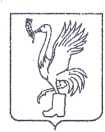 СОВЕТ ДЕПУТАТОВТАЛДОМСКОГО ГОРОДСКОГО ОКРУГА МОСКОВСКОЙ ОБЛАСТИ141900, г. Талдом, пл. К. Маркса, 12                                                            тел. 8-(49620)-6-35-61; т/ф 8-(49620)-3-33-29 ИНН 5078016823    ОГРН 1075010003936                                                   e-mail: org-taldom@yandex.ru                                                                                                                                                                         Р Е Ш Е Н И Еот 25 апреля  2024_ г.                                                                            №__46___┌                                           ┐  О награждении   В соответствии с Положением о Почётной грамоте и Благодарственном письме Совета депутатов Талдомского городского округа Московской области, утвержденным решением Совета депутатов № 80 от 29.10.2020 г., Совет депутатов Талдомского городского округаРЕШИЛ: 1. Наградить Почетной грамотой Совета депутатов Талдомского городского округа за многолетний плодотворный труд, высокий профессионализм в работе, а также в связи с 50-летним юбилеем со дня образования дошкольного отделения МОУ гимназия «Детская школа искусств» им. А.А. Цветкова Антонову Светлану Николаевну – воспитателя МОУ гимназия «Детская школа искусств» им. А.А. Цветкова;  2.Наградить Почетной грамотой Совета депутатов Талдомского городского округа за добросовестную, самоотверженную службу и в связи с празднованием Дня пожарной охраны России:- Бернада Валентина Сергеевича - старшего дознавателя отдела надзорной деятельности и профилактической работы по Талдомскому городскому округу управления надзорной деятельности и профилактической работы ГУ МЧС России по Московской области,-  Шкуратова Дмитрия Евгеньевича - пожарного поисково-спасательного поста 215 пожарно-спасательной части (специальной) Дубна ТУ № 4 ГКУ МО «Мособлпожспас»;3. Наградить Благодарственным письмом Совета депутатов Талдомского городского округа за добросовестную, самоотверженную службу и в связи с празднованием Дня пожарной охраны России:  - Куликова Антона Николаевича - пожарного 212 пожарно-спасательной части ТУ № 4 ГКУ МО «Мособлпожспас»,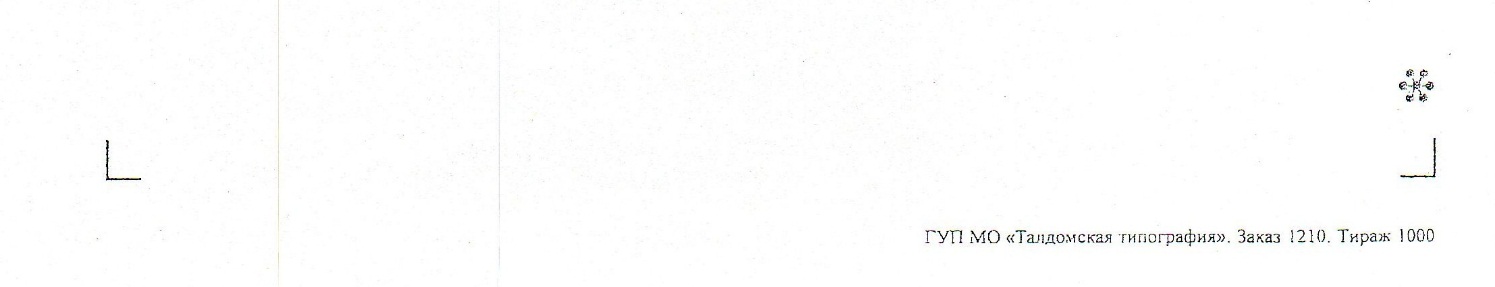 - Родионова Алексея Александровича - командира отделения 211 пожарно-спасательной части ТУ № 4 ГКУ МО «Мособлпожспас»,- Большакова Андрея Андреевича - пожарного 211 пожарно-спасательной части ТУ № 4 ГКУ МО «Мособлпожспас»,- Шевченко Семена Анатольевича - спасателя поисково-спасательного поста 215 пожарно-спасательной части (специальной) Дубна ТУ № 4 ГКУ МО «Мособлпожспас»,- Ершова Геннадия Геннадьевича - пожарного 215 пожарно-спасательной части (специальной) ТУ № 4 ГКУ МО «Мособлпожспас»,- Мурашкина Евгения Андреевича - пожарного 74 пожарно-спасательной части 38 пожарно-спасательного отряда Федеральной противопожарной службы Государственной противопожарной службы ГУ МЧС России по Московской области;4. Наградить Благодарственным письмом Совета депутатов                   Талдомского городского округа за многолетний труд, высокий профессионализм и в связи с празднованием Дня работника Скорой медицинской помощи наградить водителей автомобиля скорой медицинской помощи Дмитровской подстанции скорой медицинской помощи ГБУЗ МО «Московская областная станция скорой медицинской помощи»:- Канахина Геннадия Сергеевича,- Новожилова Александра Евгеньевича,- Прохорова Сергея Валерьевича,- Пундера Сергея Петровича,- Эйриха Юрия Ивановича. 5.  Опубликовать настоящее решение на официальном сайте  администрации Талдомского городского округа.Председатель Совета депутатовТалдомского городского округа                                                                                М.И. Аникеев